Repères pour la formationPartie physiqueObjectif du documentLe BTS Cybersécurité, Informatique et réseaux, Électronique (CIEL) succède au BTS Systèmes Numériques (SN). L’objectif de ce document est de proposer aux professeurs de physique un outil d’opérationnalisation du référentiel.Le nouveau référentiel fait apparaître, comme son prédécesseur, deux options :Option A : Informatique et Réseaux (IR) ;Option B : Électronique et réseaux (ER).La structuration du programme oblige une séparation, dès la première année, de l’enseignement de physique. Aucune mutualisation n’est donc possible entre les deux options.La physique fait désormais intégralement partie de la partie professionnelle.Épreuves / Compétences / ConnaissancesL’ensemble des compétences de la partie professionnelle est réparti en trois blocs qui correspondent chacun à une épreuve (E4, E5 et E6). La physique intervient dans chacune d’elles. Le tableau ci-dessous décrit l’organisation de la certification de la partie professionnelle :La partie professionnelle est subdivisée en onze compétences, avec des variantes suivant les options. Elles sont numérotées de C01 à C11. Chaque option n’en mobilise que dix. Pour l’option A, la physique est concernée par uniquement cinq compétences, et six pour l’option B.Le tableau ci-dessous regroupe les compétences, les épreuves et celles concernées par la physique (en vert) :L’organisation synthèse des deux précédentes peut être représentée comme indiqué ci-dessous :Le référentiel permet, pour chaque compétence, de connaître les connaissances liées à la physique qui seront nécessaires à l’installation de celle-ci. Par exemple, pour la compétence C04 (Analyser un système informatique pour l’option A et Analyser une structure matérielle et logicielle pour l’option B), les connaissances associées ainsi que leurs niveaux taxonomiques sont indiquées ci-dessous (cadre vert). Les connaissances ne font pas apparaître explicitement les champs disciplinaires qui structurent traditionnellement les programmes (réponses temporelles et fréquentielles, filtrage, amplification, télécommunication, antenne, fibre optique, etc.). Pour chaque compétence, les connaissances peuvent porter sur des thèmes communs aux deux options. Mais comme l’indique le tableau comparatif ci-dessous, elles font appel à des niveaux d’abstraction différents correspondant à l’approche « métier ».Les niveaux taxonomiques sont définis ci-dessous :Répartition des connaissances par compétencesPour l’option A, les connaissances sont réparties comme indiqué ci-dessous :Pour l’option B, les connaissances sont réparties comme indiqué ci-dessous :Organisation thématiqueL’analyse des connaissances, quelle que soit l’option, fait apparaître deux types :Celles qui sont transversales aux compétences ;Celles qui sont spécifiques à l’option.Afin de construire une structure commune aux deux options, c’est autour du thème de « l’information », notion moins restrictive que celle de « donnée » (ou data), que le programme a été structuré.Par ailleurs, afin de laisser toute liberté aux professeurs de physique de construire, en accord avec les autres intervenants de la partie professionnelle, leur programmation et leur progression souhaitées, l’organisation thématique suivante a été retenue.L’ensemble des connaissances ventilées dans les quatre thèmes précédents (Acquérir l’information, Traiter l’information, Transporter l’information et Utiliser l’information) ainsi que les connaissances transversales est représenté ci-dessous :Plan du documentOption A : Informatique et Réseaux (IR)Connaissances spécifiquesThème n°1 : acquérir l’informationThème n°2 : traiter l’informationThème n°3 : transporter l’informationThème n°4 : utiliser l’informationConnaissances transversalesOption B : Électronique et Réseaux (ER)Connaissances spécifiquesThème n°1 : acquérir l’informationThème n°2 : traiter l’informationThème n°3 : transporter l’informationThème n°4 : utiliser l’informationConnaissances transversalesBTS CIELCybersécurité, Informatique et réseaux, ÉlectroniqueOption A : Informatique et Réseaux (IR)La compétence ainsi que l’épreuve qui mobilise les connaissances décrites ci-dessous sont indiquées en bleu.Le professeur de physique explique l’interaction entre le système étudié et son environnement. Il complète les connaissances apportées par le professeur d’informatique.Les activités expérimentales sont indiquées en italique. Si elles indiquent que les connaissances acquises lors de ces activités font partie de celles évaluables, le professeur ne doit pas s’interdire d’en introduire d’autres qui viendront enrichir la culture scientifique et technologique de l’étudiant. Même si elles doivent être le plus souvent authentiques, elles peuvent être complétées par des outils de simulation quand cela a un sens technologique, mais aussi pédagogique.La colonne de gauche propose des entrées thématiques qui permettent de structurer les connaissances. Celle de droite regroupe l’ensemble des connaissances évaluables lors des épreuves de certification.Ventilation des connaissances en fonction des thèmes (Option A)BTS CIELCybersécurité, Informatique et réseaux, ÉlectroniqueOption B : Électronique et réseaux (ER)La compétence ainsi que l’épreuve qui mobilise les connaissances décrites ci-dessous sont indiquées en bleu.Le professeur de physique explique les principes de l’acquisition, du traitement et de la transmission des signaux présents dans le système étudié. Il complète ainsi les connaissances apportées par le professeur d’électronique.Les activités expérimentales sont indiquées en italique. Si elles indiquent que les connaissances acquises lors de ces activités font partie de celles évaluables, le professeur ne doit pas s’interdire d’en introduire d’autres qui viendront enrichir la culture scientifique et technologique de l’étudiant. Même si elles doivent être le plus souvent authentiques, elles peuvent être complétées par des outils de simulation quand cela a un sens technologique, mais aussi pédagogique.La colonne de gauche propose des entrées thématiques qui permettent de structurer les connaissances. Celle de droite regroupe l’ensemble des connaissances évaluables lors des épreuves de certification.Organisation de la certification de la partie professionnelleOrganisation de la certification de la partie professionnelleOrganisation de la certification de la partie professionnelleÉpreuvesOption A : « Informatique et Réseaux »Option B : « Électronique et Réseaux »E4Étude et conception de réseaux informatiquesÉtude et conception de produits électroniquesE5Exploitation et maintenance de réseaux informatiquesMise en œuvre de réseaux informatiquesE6Valorisation de la donnée et cybersécuritéRéalisation et maintenance de produits électroniquesSynthèse compétences, épreuves et connaissances de physiqueSynthèse compétences, épreuves et connaissances de physiqueSynthèse compétences, épreuves et connaissances de physiqueSynthèse compétences, épreuves et connaissances de physiqueSynthèse compétences, épreuves et connaissances de physiqueSynthèse compétences, épreuves et connaissances de physiqueSynthèse compétences, épreuves et connaissances de physiqueCompétences du BTS CIELCompétences du BTS CIELÉpreuvesÉpreuvesConnaissances de physiqueConnaissances de physiqueOption A : « Informatique et réseaux »Option B : « Électronique et réseaux »Option AOption BOption AOption BC01Communiquer en situation professionnelle (français/anglais)Communiquer en situation professionnelle (français/anglais)E6E6--C02Organiser une interventionOrganiser une interventionE5E5--C03Gérer un projetGérer un projetE6E6--C04Analyser un système informatiqueAnalyser une structure matérielle et logicielleE4E4OuiOuiC05Concevoir un système informatiqueConcevoir une structure matérielle et logicielleE4E4OuiOuiC06Valider un système informatiqueValider une structure matérielle et logicielleE5E5OuiOuiC07-Réaliser des maquettes et prototypes-E6--C08Coder-E6---C09Installer un réseau informatiqueInstaller un système électronique ou informatiqueE5E5OuiOuiC10Exploiter un réseau informatiqueExploiter un réseau informatiqueE6E5OuiOuiC11Maintenir un réseau informatiqueMaintenir un système électroniqueE5E6-OuiOrganisation des connaissancesOrganisation des connaissances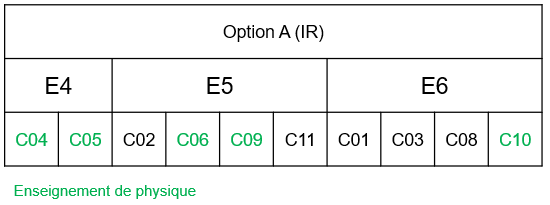 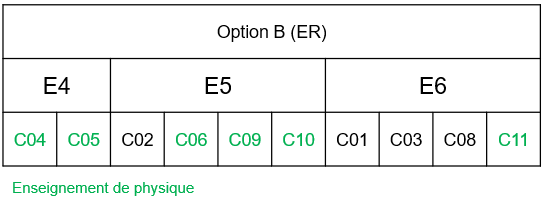 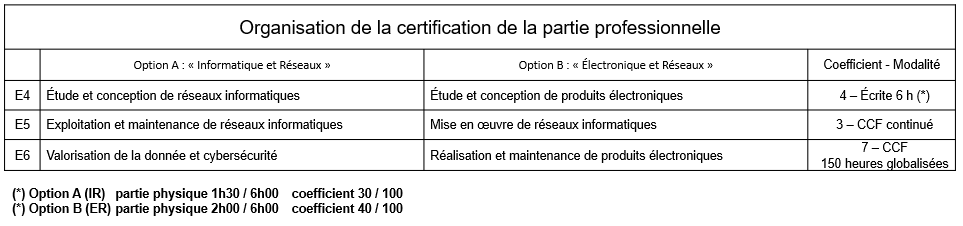 Option AOption B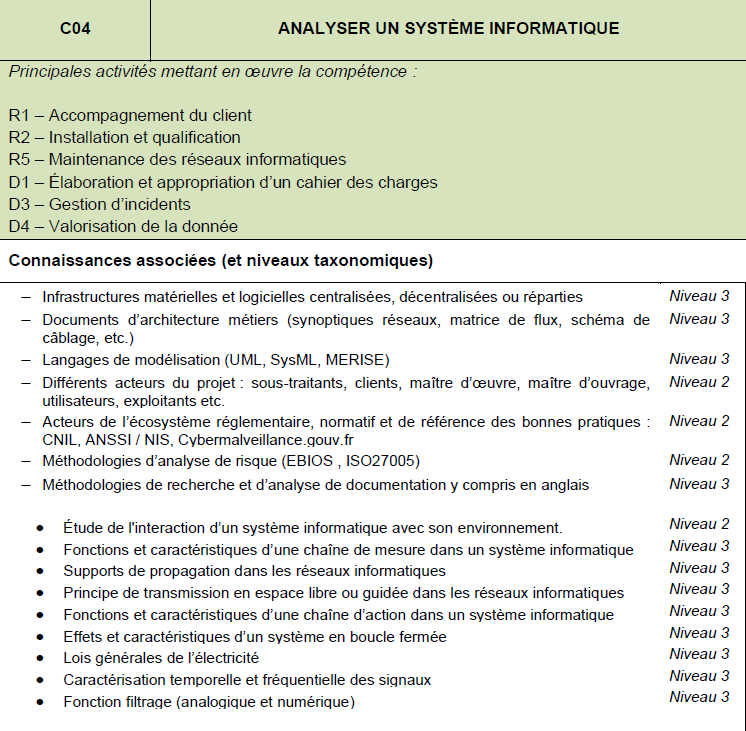 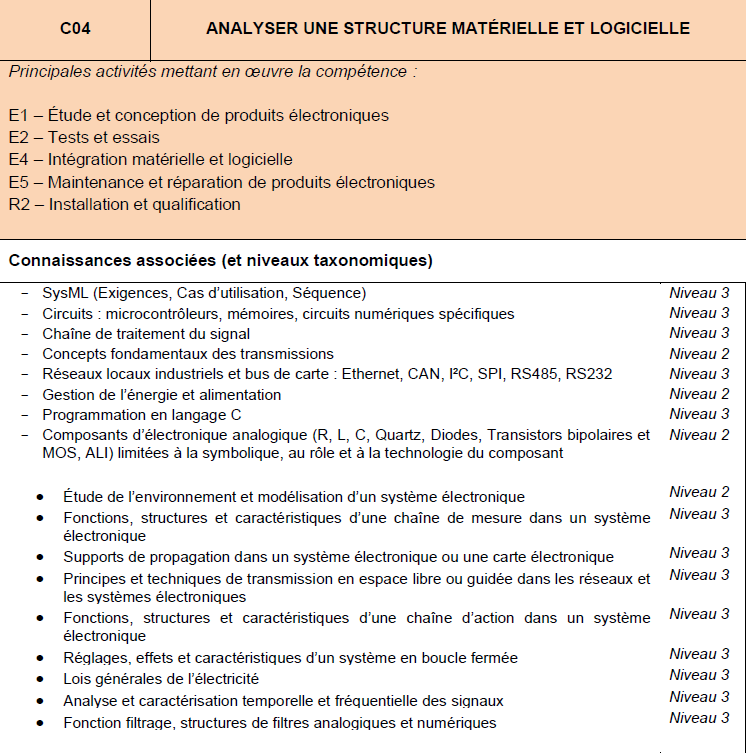 Niveau 1 : Niveau d’informationNiveau 2 : Niveau d’expressionNiveau 3 : Niveau de la maîtrise d’outilsNiveau 4 : Niveau de maîtrise méthodologiqueVentilation des connaissances en fonction des compétences et du niveau taxonomiqueVentilation des connaissances en fonction des compétences et du niveau taxonomiqueVentilation des connaissances en fonction des compétences et du niveau taxonomiqueVentilation des connaissances en fonction des compétences et du niveau taxonomiqueVentilation des connaissances en fonction des compétences et du niveau taxonomiqueVentilation des connaissances en fonction des compétences et du niveau taxonomiqueOption AOption AOption AOption AOption AC4C5C6C9C10Étude de l'interaction d’un système informatique avec son environnementNiv 2Caractéristiques des capteurs présents dans les systèmes informatiques étudiésNiv 3Niv 3Niv 3Fonctions et caractéristiques d’une chaîne de mesure dans un système informatiqueNiv 3Niv 2Supports de propagation dans les réseaux informatiquesNiv 3Niv 2Caractéristiques des communications présentes dans les systèmes informatiques étudiésNiv 3Niv 3Niv 3Principes de transmission en espace libre ou guidée dans les réseaux informatiquesNiv 3Niv 2Fonctions et caractéristiques d’une chaîne d’action dans un système informatiqueNiv 3Niv 2Caractéristiques des actionneurs présents dans les systèmes informatiques étudiésNiv 3Niv 3Niv 3Effets et caractéristiques d’un système en boucle ferméeNiv 3Lois générales de l’électricitéNiv 3Niv 3Caractérisations temporelles et fréquentielles des signauxNiv 3Niv 2Fonction filtrage (analogique et numérique)Niv 3Niv 3Appareils de mesuresNiv 3Niv 3Mesures et incertitudesNiv 3Niv 3Ventilation des connaissances en fonction des compétences et du niveau taxonomiqueVentilation des connaissances en fonction des compétences et du niveau taxonomiqueVentilation des connaissances en fonction des compétences et du niveau taxonomiqueVentilation des connaissances en fonction des compétences et du niveau taxonomiqueVentilation des connaissances en fonction des compétences et du niveau taxonomiqueVentilation des connaissances en fonction des compétences et du niveau taxonomiqueVentilation des connaissances en fonction des compétences et du niveau taxonomiqueOption BOption BOption BOption BOption BOption BC4C5C6C9C10C11Étude de l’environnement et modélisation d’un système électroniqueNiv 2Caractéristiques de capteurs présents dans les systèmes électroniques étudiésNiv 3Niv 3Niv 3Fonctions, structures et caractéristiques d’une chaîne de mesure dans un système électroniqueNiv 3Niv 3Supports de propagation dans un système électronique ou une carte électroniqueNiv 3Niv 3Caractéristiques des communications présentes dans les systèmes électroniques étudiésNiv 3Niv 3Niv 3Principes et techniques de transmission en espace libre ou guidée dans les réseaux et les systèmes électroniquesNiv 3Niv 3Fonctions, structures et caractéristiques d’une chaîne d’action dans un système électroniqueNiv 3Niv 3Caractéristiques des actionneurs présents dans les systèmes électroniques étudiésNiv 3Niv 3Niv 3Réglages, effets et caractéristiques d’un système en boucle ferméeNiv 3Niv 3Lois générales de l’électricitéNiv 3Niv 3Niv 3Analyse et caractérisation temporelle et fréquentielle des signauxNiv 3Niv 3Fonction filtrage. Structures de filtres analogiques et numériquesNiv 3Niv 3Appareils de mesure et banc de testsNiv 3Niv 3Mesures et incertitudesNiv 3Niv 3Niv 3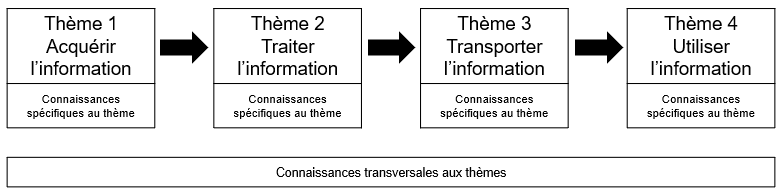 Ventilation des connaissances en fonction des thèmes (Option A)Ventilation des connaissances en fonction des thèmes (Option A)Connaissances spécifiquesAcquérir l’informationTraiter l’informationTransporter l’informationUtiliser l’informationÉtude de l'interaction d’un système informatique avec son environnementXCaractéristiques de capteurs présents dans les systèmes informatiques étudiésXFonctions et caractéristiques d’une chaîne de mesure dans un système informatiqueXSupports de propagation dans les réseaux informatiquesXCaractéristiques des communications présentes dans les systèmes informatiques étudiésXPrincipes de transmission en espace libre ou guidée dans les réseaux informatiquesXFonctions et caractéristiques d’une chaîne d’action dans un système informatiqueXCaractéristiques des actionneurs présents dans les systèmes informatiques étudiésXEffets et caractéristiques d’un système en boucle ferméeXConnaissances transversalesAcquérir l’informationTraiter l’informationTransporter l’informationUtiliser l’informationLois générales de l’électricitéXXXXCaractérisations temporelles et fréquentielles des signauxXXXXFonction filtrage (analogique et numérique)XXXXAppareils de mesuresXXXXMesures et incertitudesXXXXVentilation des connaissances en fonction des thèmes (Option B)Connaissances spécifiquesAcquérir l’informationTraiter l’informationTransporter l’informationUtiliser l’informationÉtude de l’environnement et modélisation d’un système électroniqueXCaractéristiques de capteurs présents dans les systèmes électroniques étudiésXFonctions, structures et caractéristiques d’une chaîne de mesure dans un système électroniqueXSupports de propagation dans un système électronique ou une carte électroniqueXCaractéristiques des communications présentes dans les systèmes électroniques étudiésXPrincipes et techniques de transmission en espace libre ou guidée dans les réseaux et les systèmes électroniquesXFonctions, structures et caractéristiques d’une chaîne d’action dans un système électroniqueXCaractéristiques des actionneurs présents dans les systèmes électroniques étudiésXRéglages, effets et caractéristiques d’un système en boucle ferméeXConnaissances transversalesAcquérir l’informationTraiter l’informationTransporter l’informationUtiliser l’informationLois générales de l’électricitéXXXXAnalyse et caractérisation temporelle et fréquentielle des signauxXXXXFonction filtrage. Structures de filtres analogiques et numériquesXXXXAppareils de mesure et banc de testsXXXXMesures et incertitudesXXXXVentilation des connaissances en fonction des compétences et du niveau taxonomiqueVentilation des connaissances en fonction des compétences et du niveau taxonomiqueVentilation des connaissances en fonction des compétences et du niveau taxonomiqueVentilation des connaissances en fonction des compétences et du niveau taxonomiqueVentilation des connaissances en fonction des compétences et du niveau taxonomiqueVentilation des connaissances en fonction des compétences et du niveau taxonomiqueOption AOption AOption AOption AOption AC4C5C6C9C10Étude de l'interaction d’un système informatique avec son environnementNiv 2Caractéristiques des capteurs présents dans les systèmes informatiques étudiésNiv 3Niv 3Niv 3Fonctions et caractéristiques d’une chaîne de mesure dans un système informatiqueNiv 3Niv 2Supports de propagation dans les réseaux informatiquesNiv 3Niv 2Caractéristiques des communications présentes dans les systèmes informatiques étudiésNiv 3Niv 3Niv 3Principes de transmission en espace libre ou guidée dans les réseaux informatiquesNiv 3Niv 2Fonctions et caractéristiques d’une chaîne d’action dans un système informatiqueNiv 3Niv 2Caractéristiques des actionneurs présents dans les systèmes informatiques étudiésNiv 3Niv 3Niv 3Effets et caractéristiques d’un système en boucle ferméeNiv 3Lois générales de l’électricitéNiv 3Niv 3Caractérisations temporelles et fréquentielles des signauxNiv 3Niv 2Fonction filtrage (analogique et numérique)Niv 3Niv 3Appareils de mesuresNiv 3Niv 3Mesures et incertitudesNiv 3Niv 3Connaissances spécifiquesAcquérir l’informationTraiter l’informationTransporter l’informationUtiliser l’informationÉtude de l'interaction d’un système informatique avec son environnementXCaractéristiques de capteurs présents dans les systèmes informatiques étudiésXFonctions et caractéristiques d’une chaîne de mesure dans un système informatiqueXSupports de propagation dans les réseaux informatiquesXCaractéristiques des communications présentes dans les systèmes informatiques étudiésXPrincipes de transmission en espace libre ou guidée dans les réseaux informatiquesXFonctions et caractéristiques d’une chaîne d’action dans un système informatiqueXCaractéristiques des actionneurs présents dans les systèmes informatiques étudiésXEffets et caractéristiques d’un système en boucle ferméeXConnaissances transversalesAcquérir l’informationTraiter l’informationTransporter l’informationUtiliser l’informationLois générales de l’électricitéXXXXCaractérisations temporelles et fréquentielles des signauxXXXXFonction filtrage (analogique et numérique)XXXXAppareils de mesuresXXXXMesures et incertitudesXXXXLa grandeur mesuréeSavoir identifier les grandeurs mesurées par un système informatique et préciser leurs unitésLa grandeur mesuréeExploiter un document expliquant l’origine de la variation de la mesureLa grandeur mesuréeSavoir déterminer la plage de variation de la grandeur mesurée (étendue de mesure)Les capteursSavoir identifier les grandeurs d’entrée et de sortie d’un capteur et son type (analogique, intégré, numérique, Tout ou Rien (T.O.R.)Les capteursSavoir définir la sensibilité d’un capteur et préciser son unitéLes capteursExploiter un document décrivant le principe physique utilisé par un capteur (exemples de capteurs : température, humidité, vitesse, image, etc.)Les capteursExploiter la documentation technique d’un capteur (sensibilité/résolution, plage de fonctionnement adaptée à la plage de variation de la grandeur, linéarité)Les capteursExploiter la caractéristique entrée/sortie d’un capteur (sensibilité/résolution, plage de fonctionnement, linéarité)Les capteursProposer et mettre en œuvre un protocole expérimental pour relever les caractéristiques entrée/sortie d’un capteur analogique et d’un capteur numérique	Capteurs intelligentsConnaître les principes d’un capteur intelligent : entraînement, test et déploiement	Capteurs intelligentsDéployer (l’entraîner si nécessaire) et valider le fonctionnement d’un capteur intelligentLa chaîne de mesureSavoir identifier les fonctions (conversion d’une grandeur en tension, amplification/décalage, numérisation, etc.) dans une chaîne de mesureLa chaîne de mesureSavoir adapter l’étendue de mesure (conditionnement, amplification) à la pleine échelle du convertisseur analogique numérique (CAN) (réglage des paramètres des éléments de la chaîne de mesure)La chaîne de mesureMettre en œuvre une chaîne de mesure et régler ses paramètresLa chaîne de mesureDéterminer le quantum d’une chaîne de mesure (plus petite variation de la grandeur physique mesurable)La chaîne de mesureProposer et mettre en œuvre un protocole expérimental pour modéliser la chaîne de mesure (caractéristique entrée/sortie de la chaîne de mesure)La chaîne de mesureSavoir exploiter la caractéristique entrée/sortie de la chaîne de mesure (trouver la valeur d’une grandeur mesurée à partir de la valeur en sortie de la chaîne de mesure Fonction obtention d’une tensionFonction amplification en tensionSavoir identifier la structure permettant de convertir la grandeur mesurée en une tension électrique.Fonction obtention d’une tensionFonction amplification en tensionMettre en œuvre un élément permettant d’obtenir une tension électrique image de la grandeur mesurée (pont diviseur, pont de Wheatstone, boucle de courant 4-20 mA, etc.)Fonction obtention d’une tensionFonction amplification en tensionSavoir déterminer l’amplification en tension à partir du gain en dB et réciproquement (formule à connaître)Fonction obtention d’une tensionFonction amplification en tensionProposer et mettre en œuvre un protocole expérimental pour relever les caractéristiques d’un amplificateur (gain/amplification, saturation et distorsion, etc.)Numérisation d’une tensionMaîtriser, connaître et savoir démontrer la condition de ShannonNumérisation d’une tensionSavoir interpréter le spectre d’un signal échantillonné Numérisation d’une tensionConnaître l’utilité du filtre anti-repliement et savoir déterminer sa fréquence de coupureNumérisation d’une tensionConnaître et savoir utiliser la relation entre la résolution (nombre de bits) et le quantum d’un convertisseur analogique numérique (CAN)Numérisation d’une tensionSavoir justifier le choix d’un convertisseur analogique numérique (CAN) (résolution, pleine échelle, temps de conversion) dans un système étudiéNumérisation d’une tensionRelever la caractéristique de transfert d’un convertisseur analogique numérique (CAN)Numérisation d’une tensionConnaître la définition de la profondeur mémoire d’un système de numérisationOndesDistinguer les caractéristiques d’une onde mécanique de celles d’une onde électromagnétique (OEM)OndesConnaître et savoir utiliser la relation entre la longueur d’onde, la célérité et la fréquence d’une ondeOndesSavoir exploiter le spectre des ondes électromagnétiques en fonction de la fréquence ou de la longueur d’onde (domaines et applications)OndesSavoir que la polarisation d’une onde électromagnétique correspond à la direction de son champ électriqueLignes de transmissionSavoir définir l’impédance caractéristique d’une ligne comme étant l’impédance à placer en bout de ligne permettant de l’adapterLignes de transmissionSavoir identifier à partir d’un chronogramme du signal en entrée de la ligne, si elle est adaptée, en court-circuit ou circuit ouvertLignes de transmissionSavoir localiser un défaut ou déterminer la longueur d’une ligne de transmission à partir d’un chronogramme du signal en entrée d’une ligne non adaptéeLignes de transmissionConnaître les principaux standards de liaisons série (RS-232, RS-485, etc.) et leurs caractéristiques (synchrone, asynchrone, différentielle ou non, etc.)Lignes de transmissionProposer et réaliser un protocole pour identifier et localiser un défaut (coupure ou court-circuit) sur une ligne de transmissionLignes de transmissionUtiliser un testeur de ligne permettant de valider certaines de ses caractéristiques (longueur, catégorie, désignation, défaut éventuel, etc.)Fibre optiqueConnaître les principes de propagation de la lumière dans une fibre optique : réfraction et réflexion totaleFibre optiqueSavoir déterminer les caractéristiques principales d’une fibre optique à partir d’une documentation technique : type de fibre, longueur d’onde, atténuation, bande passante, angle d’ouverture, débit maximum.Les antennesConnaître le principe de fonctionnement d’une antenne et le lien entre la longueur d’onde de l’onde et la longueur de l’antenneLes antennesSavoir exploiter la documentation d’une antenne afin de déterminer ses caractéristiques : impédance d’entrée, directivité, angle d’ouverture, gain en dBi et polarisationLes antennesSavoir déterminer la puissance isotrope rayonnée équivalente (P.I.R.E.)Les antennesEffectuer un bilan de liaison, la formule de Friis étant donnée (en W ou en dBm)Les antennesProposer et mettre en œuvre un protocole expérimental permettant de valider un bilan de liaisonIntroduction aux transmissions numériquesConnaître les principaux éléments d’une chaîne de transmission numérique de l’information (codages sources et canal, émetteur, canal de transmission, récepteur, etc.)Introduction aux transmissions numériquesJustifier la nécessité de moduler (largeur du canal, fréquence centrale)Introduction aux transmissions numériquesConnaître les notions de taux d’erreur binaire et d’efficacité spectrale et savoir exploiter les caractéristiques d’une transmission numériqueTransmission numérique en bande de baseDéfinir le codage binaire, M-aire, le débit binaire et débit de symboles (vitesse de transmission)Transmission numérique en bande de baseSavoir représenter un signal en bande de base en fonction du temps à partir de sa règle de codage (Non-Retour à Zéro (NRZ), Manchester, etc.)Transmission numérique en bande de baseSavoir exploiter la densité spectrale de puissance (DSP) d’un signal en bande de base (débit de symboles, encombrement spectral et efficacité spectrale)Transmission numérique en bande de baseIdentifier les caractéristiques des codages en bande de base utilisés dans des réseaux locaux et des bus de carte (par exemple : Ethernet, Universal Asynchronous Receiver Transmitter (UART), etc.) à partir d’une documentation technique, d’un chronogramme ou d’une densité spectrale de puissance (DSP)Transmission numérique en bande de baseProposer et réaliser un protocole pour visualiser et caractériser un signal en bande de base (débit binaire, durée d’un bit, débit de symboles, encombrement spectral, efficacité spectrale)Transmission sur fréquence porteuseMettre en œuvre un multiplieur avec des signaux modulants sinusoïdaux et non sinusoïdaux pour observer la transposition en fréquenceTransmission sur fréquence porteuseSavoir reconnaître un type de modulation numérique à partir d’un chronogramme, d’un diagramme de constellation :  Amplitude Shift Keying (ASK), Phase-Shift Keying (PSK), modulation d'amplitude en quadrature (QAM), Frequency-Shift Keying (FSK),  Gaussian Minimum-Shift Keying (GMSK) et toute autre modulation présente dans un système étudiéTransmission sur fréquence porteuseIdentifier les caractéristiques des modulations sur fréquence porteuse utilisées dans des transmissions usuelles en espace libre (WIFI, Bluetooth, Lora, etc.) ou sur des bus de communication (standard Homeplug, KNX, etc.)Transmission sur fréquence porteuseSavoir exploiter la densité spectrale de puissance (DSP) (débit de symbole, débit binaire, encombrement spectral, efficacité spectrale, modulant filtré ou non) d’un signal modulé pour une modulation simple ou multi-porteusesTransmission sur fréquence porteuseVisualiser et exploiter le diagramme de constellation d’une modulation numériqueTransmission sur fréquence porteuseProposer et réaliser un protocole pour déterminer la fréquence porteuse et l’encombrement spectral d’une modulationCommande d’actionneursSavoir différencier la partie commande de la partie puissance sur un systèmeCommande d’actionneursConnaître quelques commandes d’actionneurs : Tout ou Rien (T.O.R.), Modulation de Largeur d’Impulsion (M.L.I. ou P.W.M.), etc.Commande d’actionneursProposer et réaliser un protocole permettant de visualiser et déterminer les caractéristiques d’un signal de commande d’un actionneurPerformances d’un système boucléIdentifier et connaître les différents éléments fonctionnels d’un système asserviPerformances d’un système boucléConnaître les définitions des performances d’un système bouclé : rapidité, stabilité, précisionPerformances d’un système boucléSavoir exploiter la réponse indicielle et la réponse impulsionnelle (mesure de la constante de temps, de la valeur finale, du dépassement et du temps de réponse à 5 %) de régime transitoire du 1er et du 2e ordrePerformances d’un système boucléVérifier expérimentalement les performances d’un système boucléPerformances d’un système boucléAnalyser les effets des corrections P et PI sur les performances (stabilité – précision -rapidité) d’un système asservi (réel ou simulé)Régime continuConnaître et savoir utiliser les lois fondamentales de l’électricité (loi des nœuds, loi des mailles, loi d’Ohm)Régime continuComprendre le principe du diviseur de tensionRégime continuSavoir calculer la résistance équivalente de deux résistances en série et en parallèleRégime continuSavoir calculer la puissance et l’énergie fournies par un générateur ou consommées par un récepteurRégime continuSavoir calculer l’autonomie d’une batterie à partir de sa capacité et de l’intensité électrique qu’elle délivreRégime sinusoïdalSavoir déterminer les caractéristiques (amplitude, valeur efficace, fréquence, pulsation, période, phase à l’origine, etc.) d’un signal sinusoïdal à partir de son expression littérale réelle ou de son chronogrammeRégime sinusoïdalDéterminer le déphasage entre deux signaux sinusoïdaux à partir de leurs chronogrammesRégime sinusoïdalSavoir associer un signal sinusoïdal à sa notation complexeRégime sinusoïdalSavoir calculer une puissance active en régime sinusoïdalRégime sinusoïdalConnaître et utiliser la relation entre la puissance en mW et le niveau de puissance en dBm, et sa réciproqueRégime sinusoïdalConnaître et savoir utiliser la loi d’Ohm en régime sinusoïdal, les impédances complexes d’une résistance, d’un condensateur et d’une bobine.Régime sinusoïdalConnaître les équivalences d’un condensateur et d’une bobine en très basse fréquence et en haute fréquenceAdaptation d’impédanceConnaître le modèle équivalent (de Thévenin, dénomination non exigible) d’un générateurAdaptation d’impédanceSavoir que l’adaptation d’impédance en puissance est réalisée lorsque l’impédance de sortie du générateur est égale à l’impédance d’entrée du récepteurAdaptation d’impédanceSavoir que l’adaptation d’impédance en tension est réalisée lorsque l’impédance de sortie du générateur est négligeable devant l’impédance d’entrée du récepteurAdaptation d’impédanceDéterminer expérimentalement l’impédance d’entrée d’un quadripôle et son impédance de sortieReprésentation temporelle d’un signalSavoir identifier le type de signal (périodique ou non, aléatoire) grâce à son chronogrammeReprésentation temporelle d’un signalSavoir déterminer les caractéristiques d’un signal périodique (période, fréquence, valeur moyenne, valeur efficace, valeur maximale, valeur crête à crête)Représentation temporelle d’un signalSavoir régler un générateur pour produire un signal périodique à partir d’un cahier des chargesReprésentation fréquentielle d’un signalSavoir qu’un signal périodique peut se décomposer en une somme de sinusoïdesReprésentation fréquentielle d’un signalSavoir analyser un spectre de raies en amplitude : identification de la composante continue, du fondamental, de l’harmonique de rang n.Représentation fréquentielle d’un signalSavoir analyser le spectre d’un signal quelconque (encombrement spectral, présence de bruit, etc.)Représentation fréquentielle d’un signalSavoir utiliser une échelle en dB (dBm ou dBV) sur un spectre (mesure de l’amplitude de chaque raie) et avoir conscience de son utilité (visualiser les raies de faible amplitude)Représentation fréquentielle d’un signalConnaître les unités des signaux : dBV, dBm, dBµV et savoir convertir une grandeur exprimée en V en dBV et une grandeur en W en dBm (et inversement)Le bruitSavoir exploiter la relation définissant le rapport signal sur bruitLe bruitSavoir utiliser la valeur d’un rapport signal sur bruit pour valider un équipementNature des filtres d’ordres 1 ou 2Savoir identifier la nature d’un filtre et son ordre à partir de sa fonction de transfert (passe haut, passe-bas, passe bande)Nature des filtres d’ordres 1 ou 2Savoir choisir la nature d’un filtre à partir du rôle qui lui est donné par un cahier des charges (passe haut, passe-bas, passe bande)Nature des filtres d’ordres 1 ou 2Savoir identifier la nature d’un filtre à partir de son diagramme de Bode (passe haut, passe-bas, passe bande)Nature des filtres d’ordres 1 ou 2Savoir identifier la nature d’un filtre à partir de sa courbe d’amplification en fonction de la fréquence (ou la fréquence réduite f/fe pour un filtre numérique) (passe haut, passe-bas, passe bande)Nature des filtres d’ordres 1 ou 2Savoir élaborer le gabarit d’un filtre à partir d’un cahier des charges en vue de l’utilisation d’un logiciel de conception (passe haut, passe-bas, passe bande)Transmittance isochroneSavoir déterminer, à partir d’un schéma électrique, l’expression de la transmittance isochrone dans le cas d’un filtre du premier ordre et l’écrire sous sa forme canonique pour déterminer ses caractéristiquesDiagramme de BodeSavoir déterminer le gain (en dB) à une fréquence donnée à partir du diagramme de Bode d’un filtreDiagramme de BodeSavoir calculer l’amplification à partir du gain (en dB) et réciproquementDiagramme de BodeSavoir déterminer l’amplitude du signal de sortie d’un filtre à partir de l’amplitude du signal sinusoïdal d’entrée, de la fréquence et du diagramme de Bode du filtre (amplitude et phase)Diagramme de BodeConnaître et savoir différencier gain statique, gain à la fréquence propre et gain en hautes fréquencesDiagramme de BodeSavoir déterminer la (ou les) fréquence(s) de coupure à partir de la courbe de gain ou de la courbe d’amplificationDiagramme de BodeSavoir tracer le diagramme asymptotique (à partir du diagramme de Bode : gain et phase) et l’exploiter pour déterminer la fréquence propre, la pente des asymptotes (en dB/décade et dB/octave), et l’ordre du filtreDiagramme de BodeVérifier qu’un filtre répond (ou pas) à un cahier des charges en comparant son diagramme de Bode au gabarit imposéDiagramme de BodeProposer et mettre en œuvre un protocole expérimental pour déterminer la nature d’un filtreDiagramme de BodeProposer et mettre en œuvre un protocole expérimental pour déterminer la (ou les) fréquence(s) de coupure d’un filtreDiagramme de BodeProposer et mettre en œuvre un protocole expérimental pour relever le diagramme de Bode d’un filtreRéponse temporelle à un échelonSavoir représenter un signal de type échelon en fonction du tempsRéponse temporelle à un échelonSavoir identifier le régime transitoire et le régime établi (dit aussi permanent)Réponse temporelle à un échelonSavoir déterminer l’amplification statique T0 d’un filtre passe-bas à partir de sa réponse à un échelonRéponse temporelle à un échelonSavoir déterminer la nature d’un filtre à partir de sa réponse indicielleRéponse temporelle à un échelonSavoir déterminer la constante de temps  d’un système du premier ordre à partir de sa réponse à un échelonRéponse temporelle à un échelonSavoir mesurer le temps de réponse à 5 % à partir de la réponse à un échelonRéponse temporelle à un échelonSavoir discriminer un filtre du premier ordre d’un filtre du second ordre (tangente à l’origine, dépassement)Réponse temporelle à un échelonProposer et mettre en œuvre un protocole expérimental pour relever la réponse d’un système à un échelonFiltrage numériqueSavoir identifier une équation de récurrence récursive ou non récursiveFiltrage numériqueSavoir représenter le schéma structurel associé à une équation de récurrence et réciproquement (les schémas des opérateurs de base étant donnés)Filtrage numériqueSavoir qu’une équation de récurrence non récursive traduit le fonctionnement d’un filtre à réponse impulsionnelle finie (RIF)Filtrage numériqueSavoir identifier un filtre numérique stable ou instable à partir de sa réponse impulsionnelle ou indicielleFiltrage numériqueSavoir qu’un filtre à réponse impulsionnelle finie (RIF) est toujours stableFiltrage numériqueSavoir qu’un filtre à réponse impulsionnelle infinie (RII) peut-être instableFiltrage numériqueSavoir déterminer la ou les fréquences de coupure à -3 dB à partir de la courbe de l’amplification en fonction de la fréquence ou fréquence réduiteFiltrage numériqueSavoir justifier la limite de tracé en abscisse à f=fe/2 ou f/fe = 1/2 de la courbe d’amplification (fe étant la fréquence d’échantillonnage)Filtrage numériqueMettre en œuvre un filtre numérique défini à partir d’un cahier des charges et vérifier que la courbe d’amplification (ou courbe de gain) s’inscrit bien dans le gabarit défini dans le cahier des chargesOscilloscopeBrancher et régler un oscilloscope (déviation verticale, horizontale, déclenchement, etc.) pour visualiser un signal (périodique, non périodique, transitoire, trame, etc.)OscilloscopeExploiter les modes DC ou AC de l’oscilloscope pour visualiser un signal ou sa composante alternativeOscilloscopeSavoir réaliser des mesures à l’oscilloscope en mode automatique ou à l’aide de curseursOscilloscopeSavoir configurer la fonction Transformation de Fourier Rapide (TFR ou FFT) d’un oscilloscope pour visualiser le spectre d’une tensionAnalyseur de spectreBrancher et configurer un analyseur de spectre pour visualiser le spectre d’un signalMultimètreSavoir utiliser un voltmètre et un ampèremètreMultimètreSavoir utiliser un ohmmètreTesteur de câbleUtiliser un testeur de câble pour réaliser des mesures sur une ligne de transmissionAutres appareils de mesuresUtiliser tout appareil de mesure adapté à l’analyse des grandeurs d’un système étudié (champ-mètre, caméra thermique, luxmètre, etc.)Mesures et incertitudesDéterminer le domaine de validité d’une mesure d’après les caractéristiques des appareils utilisésMesures et incertitudesSavoir définir la justesse et la fidélité d’une mesureMesures et incertitudesSavoir définir et calculer une erreur absolue ou relativeMesures et incertitudesDéfinir l’incertitude-type comme la demi-étendue où la valeur vraie de la grandeur mesurée doit probablement être, avec un niveau de confiance préciséMesures et incertitudesDéfinir les incertitudes de type A et de type BMesures et incertitudesÉvaluer l’incertitude-type (type A) grâce à une série de mesures automatisée d’une grandeur physiqueMesures et incertitudesÉvaluer l’incertitude-type, d’une mesure unique (type B) à partir d’informations sur l’appareil utilisé et de formules fourniesMesures et incertitudesMaîtriser l’usage des chiffres significatifs et les notations scientifique et ingénieur pour écrire un résultat avec l’incertitude-type associée et l’unité correspondanteMesures et incertitudesArrondir un résultat d’une mesure en cohérence avec l’incertitude-type associéeMesures et incertitudesComparer une mesure associée à une incertitude-type aux contraintes d’un cahier des charges à respecterVentilation des connaissances en fonction des compétences et du niveau taxonomiqueVentilation des connaissances en fonction des compétences et du niveau taxonomiqueVentilation des connaissances en fonction des compétences et du niveau taxonomiqueVentilation des connaissances en fonction des compétences et du niveau taxonomiqueVentilation des connaissances en fonction des compétences et du niveau taxonomiqueVentilation des connaissances en fonction des compétences et du niveau taxonomiqueVentilation des connaissances en fonction des compétences et du niveau taxonomiqueOption BOption BOption BOption BOption BOption BC4C5C6C9C10C11Étude de l’environnement et modélisation d’un système électroniqueNiv 2Caractéristiques de capteurs présents dans les systèmes électroniques étudiésNiv 3Niv 3Niv 3Fonctions, structures et caractéristiques d’une chaîne de mesure dans un système électroniqueNiv 3Niv 3Supports de propagation dans un système électronique ou une carte électroniqueNiv 3Niv 3Caractéristiques des communications présentes dans les systèmes électroniques étudiésNiv 3Niv 3Niv 3Principes et techniques de transmission en espace libre ou guidée dans les réseaux et les systèmes électroniquesNiv 3Niv 3Fonctions, structures et caractéristiques d’une chaîne d’action dans un système électroniqueNiv 3Niv 3Caractéristiques des actionneurs présents dans les systèmes électroniques étudiésNiv 3Niv 3Niv 3Réglages, effets et caractéristiques d’un système en boucle ferméeNiv 3Niv 3Lois générales de l’électricitéNiv 3Niv 3Niv 3Analyse et caractérisation temporelle et fréquentielle des signauxNiv 3Niv 3Fonction filtrage. Structures de filtres analogiques et numériquesNiv 3Niv 3Appareils de mesure et banc de testsNiv 3Niv 3Mesures et incertitudesNiv 3Niv 3Niv 3Ventilation des connaissances en fonction des thèmes (Option B)Connaissances spécifiquesAcquérir l’informationTraiter l’informationTransporter l’informationUtiliser l’informationÉtude de l’environnement et modélisation d’un système électroniqueXCaractéristiques de capteurs présents dans les systèmes électroniques étudiésXFonctions, structures et caractéristiques d’une chaîne de mesure dans un système électroniqueXSupports de propagation dans un système électronique ou une carte électroniqueXCaractéristiques des communications présentes dans les systèmes électroniques étudiésXPrincipes et techniques de transmission en espace libre ou guidée dans les réseaux et les systèmes électroniquesXFonctions, structures et caractéristiques d’une chaîne d’action dans un système électroniqueXCaractéristiques des actionneurs présents dans les systèmes électroniques étudiésXRéglages, effets et caractéristiques d’un système en boucle ferméeXConnaissances transversalesAcquérir l’informationTraiter l’informationTransporter l’informationUtiliser l’informationLois générales de l’électricitéXXXXAnalyse et caractérisation temporelle et fréquentielle des signauxXXXXFonction filtrage. Structures de filtres analogiques et numériquesXXXXAppareils de mesure et banc de testsXXXXMesures et incertitudesXXXXLa grandeur mesuréeSavoir identifier les grandeurs mesurées par un système électronique et préciser leurs unitésLa grandeur mesuréeExploiter un document expliquant l’origine de la variation de la mesureLa grandeur mesuréeSavoir déterminer la plage de variation de la grandeur mesurée (étendue de mesure)La grandeur mesuréeSavoir déterminer l’incertitude-type sur la mesure d’une grandeurLes capteursSavoir identifier les grandeurs d’entrée et de sortie d’un capteur et son type (analogique, intégré, numérique, Tout ou Rien (T.O.R.)Les capteursSavoir définir la sensibilité d’un capteur et préciser son unitéLes capteursExploiter un document décrivant le principe physique utilisé par un capteur (exemples de capteurs : température, humidité, vitesse, image, etc.)Les capteursExploiter la documentation technique d’un capteur (sensibilité/résolution, plage de fonctionnement adaptée à la plage de variation de la grandeur, linéarité)Les capteursExploiter la caractéristique entrée/sortie d’un capteur (sensibilité/résolution, plage de fonctionnement, linéarité)Les capteursProposer et mettre en œuvre un protocole expérimental pour relever les caractéristiques entrée/sortie d’un capteur analogique et d’un capteur numériqueCapteurs intelligentsConnaître les principes d’un capteur intelligent : entraînement, test et déploiementCapteurs intelligentsDéployer (l’entraîner si nécessaire) et valider le fonctionnement d’un capteur intelligentLa chaîne de mesureSavoir identifier les fonctions d’une chaîne de mesure (conversion d’une grandeur en tension, amplification/décalage, numérisation, etc.)La chaîne de mesureSavoir faire correspondre l’étendue de mesure à la pleine échelle du convertisseur analogique numérique (CAN) (réglage des paramètres des éléments de la chaîne de mesure)La chaîne de mesureMettre en œuvre une chaîne de mesure et régler ses paramètresLa chaîne de mesureDéterminer le pas de mesure d’une chaîne de mesureLa chaîne de mesureProposer et mettre en œuvre un protocole expérimental pour modéliser la chaîne de mesure (caractéristique entrée/sortie de la chaîne de mesure)La chaîne de mesureSavoir retrouver la valeur d’une grandeur mesurée à partir de la valeur en sortie de la chaîne de mesure (en utilisant un modèle de la chaîne de mesure)Fonction obtention d’une tensionFonction amplification en tensionFonction décalage en tensionSavoir identifier la structure permettant de convertir la grandeur mesurée en une tension électriqueFonction obtention d’une tensionFonction amplification en tensionFonction décalage en tensionMettre en œuvre un élément permettant d’obtenir une tension électrique image de la grandeur mesurée (pont diviseur, pont de Wheatstone, transmetteur, boucle de courant 4-20 mA, etc.)Fonction obtention d’une tensionFonction amplification en tensionFonction décalage en tensionConnaître et savoir utiliser la relation entre l’amplification en tension et le gain en dBFonction obtention d’une tensionFonction amplification en tensionFonction décalage en tensionExploiter la documentation technique d’un amplificateur de tension pour en extraire ses caractéristiques (gain/amplification, bande passante, etc.)Fonction obtention d’une tensionFonction amplification en tensionFonction décalage en tensionProposer et mettre en œuvre un protocole expérimental pour relever les caractéristiques d’un amplificateur (gain/amplification, saturation et distorsion, etc.)Fonction obtention d’une tensionFonction amplification en tensionFonction décalage en tensionMettre en œuvre expérimentalement une fonction permettant de décaler une tension (addition, soustraction)Numérisation d’une tensionConnaître et savoir appliquer la condition de ShannonNumérisation d’une tensionSavoir exploiter le spectre d’un signal échantillonnéNumérisation d’une tensionConnaître la fonction blocageNumérisation d’une tensionConnaître l’utilité du filtre anti-repliement et savoir déterminer sa fréquence de coupureNumérisation d’une tensionConnaître et savoir utiliser la relation entre la résolution (nombre de bits) et le quantum d’un convertisseur analogique numérique (CAN)Numérisation d’une tensionSavoir choisir un convertisseur analogique numérique (CAN) (résolution, pleine échelle, temps de conversion)Numérisation d’une tensionMettre en œuvre un convertisseur analogique numérique (CAN) et relever la caractéristique de transfert, la pleine échelle, le temps de conversion et la fréquence d’échantillonnageNumérisation d’une tensionConnaître la définition de la profondeur mémoire d’un système de numérisationOndesDistinguer les caractéristiques d’une onde mécanique de celles d’une onde électromagnétique (OEM)OndesSavoir définir et connaître la relation entre la longueur d’onde, la célérité et la fréquence d’une ondeOndesSavoir exploiter le spectre des ondes électromagnétiques en fonction de la fréquence ou de la longueur d’onde (domaines et applications)OndesSavoir définir la polarisation d’une onde électromagnétiqueLignes de transmissionSavoir définir l’impédance caractéristique d’une ligne comme étant l’impédance à placer en bout de ligne permettant de l’adapterLignes de transmissionConnaître les effets d’une ligne adaptée, en court-circuit ou coupée sur le signal en entrée de la ligneLignes de transmissionSavoir déterminer la longueur d’une ligne de transmission ou localiser un défaut à partir d’un chronogramme du signal en entrée d’une ligne non adaptéeLignes de transmissionProposer et réaliser un protocole pour déterminer les caractéristiques d’une ligne de transmission (impédance caractéristique, coefficient de vélocité et atténuation linéique)Lignes de transmissionProposer et réaliser un protocole pour identifier et localiser un défaut (coupure ou court-circuit) sur une ligne de transmissionLignes de transmissionUtiliser un testeur de ligne permettant de valider certaines de ses caractéristiques (longueur, catégorie, désignation, défaut éventuel, etc.)Fibre optiqueConnaître les principes de propagation de la lumière dans une fibre optique : réfraction et réflexion totaleFibre optiqueSavoir déterminer les caractéristiques principales d’une fibre optique à partir d’une documentation technique : type de fibre, longueur(s) d’onde, atténuation, bande passante, angle d’ouverture, débit maximumLes antennesConnaître le principe de fonctionnement d’une antenne et le lien entre la longueur d’onde de l’onde et la longueur de l’antenneLes antennesSavoir exploiter la documentation d’une antenne afin de déterminer ses caractéristiques : impédance d’entrée, directivité, angle d’ouverture, gain en dBi et polarisationLes antennesSavoir déterminer la puissance isotrope rayonnée équivalente (P.I.R.E).Les antennesEffectuer un bilan de liaison, la formule de Friis étant donnée (en W ou en dBm)Les antennesMettre en œuvre une liaison radio permettant de valider un bilan de liaison (Lora, Wifi, ISM, etc.)Introduction aux transmissions numériquesConnaître les principaux éléments d’une chaîne de transmission numérique de l’information (codages sources et canal, émetteur, canal de transmission, récepteur, etc.)Introduction aux transmissions numériquesConnaître la nécessité de moduler (largeur du canal, fréquence centrale)Introduction aux transmissions numériquesConnaître les notions de taux d’erreur binaire et d’efficacité spectrale et savoir exploiter les caractéristiques d’une transmission numériqueTransmission numérique en bande de baseDéfinir le codage binaire, M-aire, le débit binaire et débit de symboles (vitesse de transmission)Transmission numérique en bande de baseSavoir représenter un signal en bande de base en fonction du temps à partir de sa règle de codage (NRZ, Manchester, et pour tout codage étudié dans un système électronique, etc.)Transmission numérique en bande de baseSavoir exploiter la densité spectrale de puissance (DSP) d’un signal en bande de base (débit binaire, durée d’un bit, débit de symboles, encombrement spectral, efficacité spectrale)Transmission numérique en bande de baseIdentifier les caractéristiques des codages en bande de base utilisés dans des réseaux locaux et des bus de carte (par exemple : Ethernet, CAN, I2C, SPI, Universal Asynchronous Receiver Transmitter (UART), etc.) à partir d’une documentation technique, d’un chronogramme, d’une densité spectrale de puissance (DSP)Transmission numérique en bande de baseProposer et réaliser un protocole pour visualiser et caractériser un signal en bande de base (débit binaire, durée d’un bit, débit de symboles, encombrement spectral, efficacité spectrale)Transmission sur fréquence(s) porteuse(s)Connaître l’action d’un multiplieur et son effet sur le spectre en sortie (transposition en fréquence)Transmission sur fréquence(s) porteuse(s)Mettre en œuvre un multiplieur avec plusieurs types de signaux pour observer la transposition en fréquence.Transmission sur fréquence(s) porteuse(s)Savoir reconnaître un type de modulation numérique à partir d’un chronogramme, d’un diagramme de constellation :  Amplitude Shift Keying (ASK), Phase-Shift Keying (PSK), modulation d'amplitude en quadrature (QAM), Frequency-Shift Keying (FSK),  Gaussian Minimum-Shift Keying (GMSK) et toute autre modulation présente dans un système étudiéTransmission sur fréquence(s) porteuse(s)Identifier les caractéristiques des modulations sur fréquence porteuse utilisées dans des transmissions usuelles en espace libre (WIFI, Bluetooth, Lora, etc.) ou sur des bus de communication (standard Homeplug, KNX, etc.)Transmission sur fréquence(s) porteuse(s)Savoir exploiter la densité spectrale de puissance (DSP) (débit de symbole, débit binaire, encombrement spectral, efficacité spectrale, modulant filtré ou non) d’un signal modulé pour une modulation simple ou multi-porteusesTransmission sur fréquence(s) porteuse(s)Connaître et savoir exploiter le diagramme de constellation d’une modulation numériqueTransmission sur fréquence(s) porteuse(s)Visualiser et interpréter le diagramme de constellation.Transmission sur fréquence(s) porteuse(s)Proposer et réaliser un protocole pour déterminer la fréquence porteuse et l’encombrement spectral d’une modulationCommande d’actionneursSavoir identifier la partie commande et la partie puissance sur un systèmeCommande d’actionneursSavoir schématiser une chaîne d’action et décrire les fonctions et les signaux mis en jeuCommande d’actionneursConnaître quelques commandes d’actionneurs : Tout ou Rien (T.O.R.), Modulation de Largeur d’Impulsion (M.L.I. ou P.W.M.), etc.Commande d’actionneursProposer et réaliser un protocole permettant de visualiser et déterminer les caractéristiques d’un signal de commande d’un actionneurPerformances d’un système boucléIdentifier et connaître les différents éléments fonctionnels d’un système asserviPerformances d’un système boucléConnaître les définitions des performances d’un système bouclé : rapidité, stabilité, précisionPerformances d’un système boucléSavoir exploiter la réponse indicielle et la réponse impulsionnelle (mesure de la constante de temps, de la valeur finale, du dépassement et du temps de réponse à 5 %) de régime transitoire du 1er et du 2e ordrePerformances d’un système boucléÉnoncer le critère du revers et l’utiliser dans le plan de BodePerformances d’un système boucléDéterminer les performances d’un système bouclé sur le diagramme de Bode de sa Fonction de Transfert en Boucle Ouverte (FTBO) (mesure de la marge de phase et de la marge de gain)Performances d’un système boucléVérifier expérimentalement les performances d’un système boucléCorrection analogique ou numériqueSavoir positionner un correcteur dans le schéma fonctionnel d’un système asserviCorrection analogique ou numériqueConnaître les effets des actions P, I et D sur les performances d’un système boucléCorrection analogique ou numériqueSavoir choisir un correcteur à partir d’un cahier des charges et de relevés de réponses indicielles ou fréquentiellesCorrection analogique ou numériqueAnalyser les effets du réglage des corrections P, PI et PID sur les performances d’un asservissement (stabilité-précision-rapidité) et les mettre en évidence expérimentalement sur un système réel aussi bien qu’à l’aide d’un logiciel de simulationRégime continuConnaître et savoir utiliser les lois fondamentales de l’électricité (loi des nœuds, loi des mailles, loi d’Ohm)Régime continuConnaître et savoir utiliser la relation du pont diviseur de tensionRégime continuSavoir calculer la résistance équivalente de deux ou plusieurs résistances en série et en parallèleRégime continuSavoir calculer la puissance, l’énergie fournie par un générateur ou consommée par un récepteurRégime continuSavoir calculer l’autonomie d’une batterie à partir de sa capacitéRégime sinusoïdalSavoir déterminer les caractéristiques (amplitude, valeur efficace, fréquence, pulsation, période, phase à l’origine, etc.) d’un signal sinusoïdal à partir de son expression littérale réelle ou de son chronogrammeRégime sinusoïdalDéterminer le déphasage entre deux signaux sinusoïdaux à partir de leurs chronogrammesRégime sinusoïdalSavoir associer un signal sinusoïdal à sa notation complexeRégime sinusoïdalSavoir calculer une puissance active en régime sinusoïdalRégime sinusoïdalConnaître et utiliser la relation entre la puissance en mW et le niveau de puissance en dBm, et sa réciproqueRégime sinusoïdalConnaître et savoir utiliser la loi d’Ohm en régime sinusoïdal, les impédances complexes d’une résistance, d’un condensateur et d’une bobine.Régime sinusoïdalConnaître les équivalences d’un condensateur et d’une bobine en très basse fréquence et en haute fréquenceAdaptation d’impédanceConnaître le modèle équivalent (de Thévenin, dénomination non exigible) d’un générateurAdaptation d’impédanceSavoir que l’adaptation d’impédance en puissance est réalisée lorsque l’impédance de sortie du générateur est égale à l’impédance d’entrée du récepteurAdaptation d’impédanceSavoir que l’adaptation d’impédance en tension est réalisée lorsque l’impédance de sortie du générateur est négligeable devant l’impédance d’entrée du récepteurAdaptation d’impédanceDéterminer expérimentalement l’impédance d’entrée d’un quadripôle et son impédance de sortieReprésentation temporelle d’un signalSavoir identifier le type de signal (périodique ou non et/ou aléatoire) grâce à son chronogrammeReprésentation temporelle d’un signalSavoir déterminer les caractéristiques d’un signal périodique (période, fréquence, valeur moyenne, valeur efficace, valeur maximale, valeur crête à crête)Représentation temporelle d’un signalSavoir régler un générateur pour produire un signal périodique dont les caractéristiques sont donnéesReprésentation fréquentielle d’un signalSavoir utiliser la décomposition d’un signal périodique en une somme de sinusoïdes ; relation temps fréquence entre les deux représentationsReprésentation fréquentielle d’un signalSavoir analyser un spectre de raies : identification du fondamental, de l’harmonique de rang n.Représentation fréquentielle d’un signalSavoir analyser le spectre d’un signal quelconque (encombrement spectral, présence de bruit, etc.)Représentation fréquentielle d’un signalConnaître les unités des signaux : dBm, dBV, dBµV et savoir convertir une grandeur exprimée en V en dBV et une grandeur en W en dBm (et inversement)Représentation fréquentielle d’un signalSavoir utiliser une échelle en dB (dBm, dBV ou dBµV) sur un spectre (mesure de l’amplitude de chaque raie) et avoir conscience de son utilité (visualiser les raies de faible amplitude)Le bruitIdentifier un bruit blanc à l’aide de la densité spectrale de puissanceLe bruitSavoir exploiter la relation définissant le rapport signal sur bruitLe bruitSavoir utiliser la valeur d’un rapport signal sur bruit pour valider un équipementNature des filtres d’ordres 1 ou 2Savoir identifier la nature d’un filtre et son ordre à partir de sa fonction de transfert (passe haut, passe-bas, passe bande)Nature des filtres d’ordres 1 ou 2Savoir choisir la nature d’un filtre à partir du rôle qui lui est donné par un cahier des charges (passe haut, passe-bas, passe bande)Nature des filtres d’ordres 1 ou 2Savoir identifier la nature d’un filtre à partir de son diagramme de Bode (passe haut, passe-bas, passe bande)Nature des filtres d’ordres 1 ou 2Savoir identifier la nature d’un filtre à partir de sa courbe d’amplification en fonction de la fréquence (ou la fréquence réduite : f/fe) pour un filtre numériqueNature des filtres d’ordres 1 ou 2Savoir élaborer le gabarit d’un filtre à partir d’un cahier des charges : représentation et annotation en vue de l’utilisation d’un logiciel de conceptionTransmittance isochroneSavoir déterminer, à partir d’un schéma électrique, l’expression de la transmittance isochrone dans le cas d’un filtre du premier ordre et l’écrire sous sa forme canonique pour déterminer ses caractéristiquesDiagramme de BodeSavoir déterminer le gain (en dB) à une fréquence donnée à partir du diagramme de Bode d’un filtre.Diagramme de BodeSavoir calculer l’amplification à partir du gain (en dB) et réciproquement.Diagramme de BodeSavoir déterminer les caractéristiques du signal de sortie d’un filtre à partir de celles du signal d’entrée et du diagramme de Bode du filtre (amplitude et phase)Diagramme de BodeConnaître et savoir différencier gain statique, gain à la fréquence propre et gain en hautes fréquencesDiagramme de BodeSavoir déterminer la (ou les) fréquence(s) de coupure à partir de la courbe de gain ou de la courbe d’amplificationDiagramme de BodeSavoir tracer le diagramme asymptotique (à partir du diagramme de Bode : gain et phase) et l’exploiter pour déterminer la fréquence propre, la pente des asymptotes (en dB/décade et dB/octave), et l’ordre du filtreDiagramme de BodeConnaître l’effet du coefficient d’amortissement sur le diagramme de Bode pour un filtre du second ordreDiagramme de BodeDéterminer le spectre du signal de sortie d’un filtre à partir de son diagramme de Bode et du spectre du signal périodique d’entréeDiagramme de BodeVérifier qu’un filtre répond (ou pas) à un cahier des charges en comparant son diagramme de Bode au gabarit imposéDiagramme de BodeProposer et mettre en œuvre un protocole expérimental pour déterminer la nature d’un filtreDiagramme de BodeProposer et mettre en œuvre un protocole expérimental pour déterminer la ou les fréquence(s) de coupure d’un filtreDiagramme de BodeProposer et mettre en œuvre un protocole expérimental pour relever le diagramme de Bode d’un filtreRéponse temporelle à un échelonSavoir représenter un signal de type échelon en fonction du tempsRéponse temporelle à un échelonSavoir identifier le régime transitoire et le régime établi (dit aussi permanent)Réponse temporelle à un échelonSavoir déterminer l’amplification statique T0 d’un filtre passe-bas à partir de sa réponse à un échelonRéponse temporelle à un échelonSavoir déterminer la nature d’un filtre à partir de sa réponse indicielleRéponse temporelle à un échelonSavoir déterminer la constante de temps  d’un système du premier ordre à partir de sa réponse à un échelon et connaître sa relation avec sa pulsation propre ω0Réponse temporelle à un échelonSavoir mesurer le temps de réponse à 5% à partir de sa réponse à un échelonRéponse temporelle à un échelonSavoir discriminer un filtre du premier ordre d’un filtre du second ordre (tangente à l’origine, dépassement)Réponse temporelle à un échelonSavoir déterminer les caractéristiques de la fonction de transfert d’un filtre du premier ordre (T0, , ω0) et du second ordre (T0, m, ω0) à partir de sa réponse à un échelon et d’abaquesRéponse temporelle à un échelonProposer et mettre en œuvre un protocole expérimental pour relever la réponse d’un système à un échelonFiltrage numériqueSavoir identifier une équation de récurrence récursive ou non récursiveFiltrage numériqueSavoir représenter le schéma structurel associé à une équation de récurrence et réciproquementFiltrage numériqueSavoir qu’une équation de récurrence non récursive traduit le fonctionnement d’un filtre à réponse impulsionnelle finie (RIF)Filtrage numériqueSavoir qu’un filtre à réponse impulsionnelle finie (RIF) est toujours stableFiltrage numériqueSavoir qu’un filtre à réponse impulsionnelle infinie (RII) peut-être instableFiltrage numériqueSavoir identifier un filtre numérique stable ou instable à partir de sa réponse impulsionnelle ou indicielleFiltrage numériqueSavoir déterminer la ou les fréquences de coupure à -3 dB à partir de la courbe de l’amplification en fonction de la fréquence ou fréquence réduiteFiltrage numériqueSavoir justifier la limite de tracé en abscisse à f=fe/2 ou f/fe = 1/2 de la courbe d’amplification (fe étant la fréquence d’échantillonnage)Filtrage numériqueMettre en œuvre un filtre numérique défini à partir d’un cahier des charges et vérifier que la courbe d’amplification (ou courbe de gain) s’inscrit bien dans le gabarit défini dans le cahier des chargesOscilloscopeBrancher et régler un oscilloscope (déviation verticale, horizontale déclenchement, etc.) pour visualiser un signal (périodique, non périodique, transitoire, trame, etc.)OscilloscopeExploiter les modes DC ou AC de l’oscilloscope pour visualiser un signal ou sa composante alternativeOscilloscopeSavoir réaliser des mesures à l’oscilloscope en mode automatique et/ou à l’aide de curseursOscilloscopeSavoir utiliser des sondes de tensions et de d’intensités de courantsOscilloscopeSavoir configurer la fonction Transformation de Fourier Rapide (TFR ou FFT) d’un oscilloscope pour visualiser le spectre d’une tension.Analyseur de spectreBrancher et configurer un analyseur de spectre pour visualiser le spectre d’un signalMultimètreSavoir utiliser un voltmètre et un ampèremètre et leurs modes de mesureMultimètreSavoir utiliser un ohmmètreTesteur de câbleUtiliser un testeur de câble pour réaliser des mesures sur une ligne de transmissionAutres appareils de mesuresUtiliser tout appareil de mesure adapté à l’analyse des grandeurs d’un système étudié (champ-mètre, caméra thermique, luxmètre, etc.)Banc de testsDéfinir le rôle du banc de test dans la validation de tout ou partie d’une carte électroniqueBanc de testsMettre en œuvre un banc de test permettant de valider au moins une caractéristique de la maquette réalisée dans le projet ou dans un système.Mesures et incertitudesDéterminer le domaine de validité d’une mesure d’après les caractéristiques des appareils utilisés.Mesures et incertitudesSavoir définir la justesse et la fidélité d’une mesureMesures et incertitudesSavoir définir et calculer une erreur absolue ou relativeMesures et incertitudesDéfinir l’incertitude-type comme la demi-étendue où la valeur vraie de la grandeur mesurée doit probablement être, avec un niveau de confiance préciséMesures et incertitudesDéfinir les incertitudes de type A et de type BMesures et incertitudesÉvaluer l’incertitude-type (type A) grâce à une série de mesures automatisée d’une grandeur physiqueMesures et incertitudesÉvaluer l’incertitude-type, d’une mesure unique (type B) à partir d’informations sur l’appareil utilisé et de formules fournies.Mesures et incertitudesMaîtriser l’usage des chiffres significatifs et l’écriture scientifique/ingénieur pour écrire un résultat avec l’incertitude-type associée et l’unité correspondante.Mesures et incertitudesArrondir un résultat d’une mesure en cohérence avec l’incertitude-type associée.Mesures et incertitudesComparer une mesure associée à une incertitude-type aux contraintes d’un cahier des charges à respecter.